05.10.2023 ж, ресми түрде ұстаздар күніне арналған мерекелік концерт "Ақ ниет" мектеп интернатында аталып өтті . Кәсіподақ мүшесінің төрайымы Күлзира Райыповна мен бірге концертке Абай атындағы Шығыс қазақстан гуманитарлық. колледждің студенттері де қатысты. Мерекелік концертте балалар ұстаздарға арналған нәзік әндері мен билерімен жағымды эмоциялар сыйлады. Көңілді кеште "Ақ ниет" мектеп интернатының өзінің ұжымына арналған ізгі тілектерін жеткізді!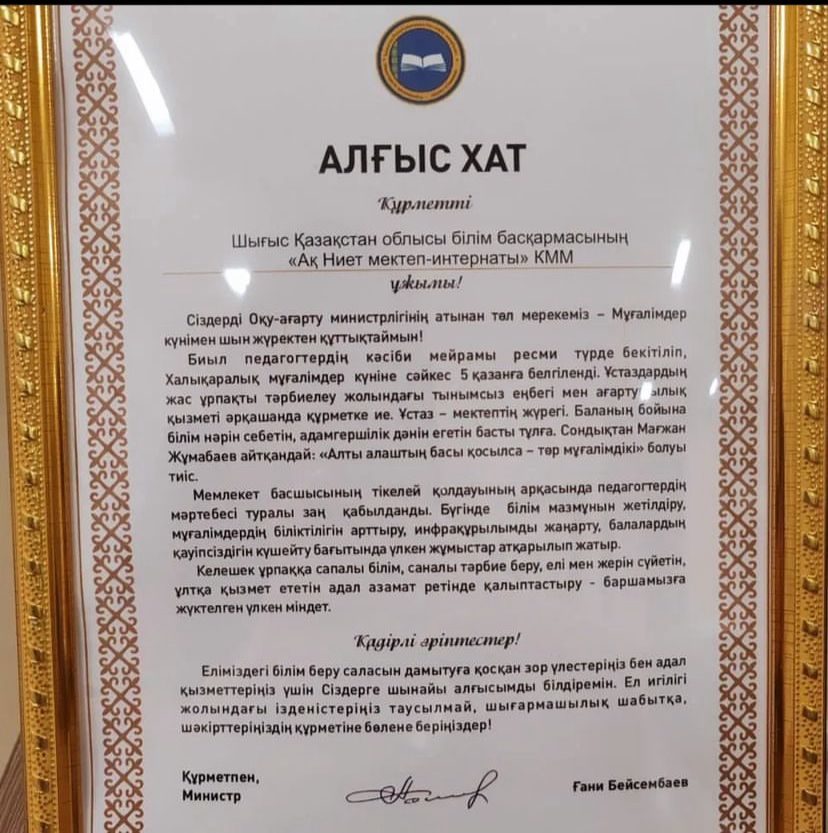 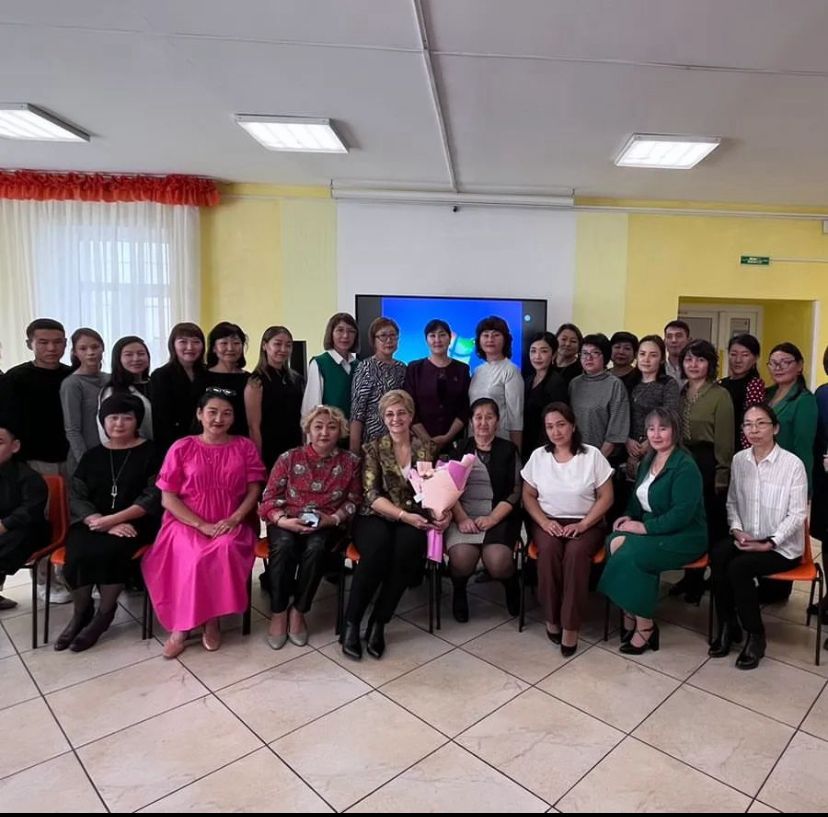 